ICS 53.100P 97ZZB浙江制造标准ZZB xxx—2020轮胎式装载机用超越离合器Overrunning clutches for wheel loaderxxxx - xx - xx 发布	xxxx - xx - xx 实施浙江省浙江制造品牌建设促进会	发 布前言本标准按照GB/T 1.1给出的规则起草。本标准由浙江省品牌建设联合会提出并归口。本标准由浙江省标准化研究院牵头组织制订。本标准为主起草单位：杭州宗兴科技有限公司。本标准主要起草人：本标准由浙江省标准化研究院负责解释。轮胎式装载机用超越离合器1 范围本标准规定了轮胎式装载机用超越离合器的分类、要求、试验方法、检验规则、标志、包装、运输和贮存。本标准适用于额定载重量为4 t或5 t的轮胎式装载机用超越离合器（以下简称离合器），其他轮胎式装载机用超越离合器可参照使用。2 规范性引用文件下列文件对于本文件的应用是必不可少的。凡是注日期的引用文件，仅所注日期的版本适用于本文件。凡是不注日期的引用文件，其最新版本（包括所有的修改单）适用于本文件。GB/T 1.1  标准化工作导则 第1部分：标准的结构和编写GB/T 230.1  金属材料　洛氏硬度试验　第1部分：试验方法GB/T 2829  周期检验计数抽样程序及表（适用于对过程稳定性的检验）    GB/T 3374.1  齿轮 术语和定义 第1部分：几何学定义GB/T 3478（所有部分）  圆柱直齿渐开线花键（米制模数  齿侧配合）GB/T 9450  钢件渗碳淬火硬化层深度的测定和校核GB/T 10095（所有部分）  圆柱齿轮  精度制GB/T 13924  渐开线圆柱齿轮精度  检验细则GB/T 15822.1  无损检测  磁粉检测  第1部分：总则GB/T 21153  土方机械  尺寸、性能和参数的单位与测量准确度JB/T 5942  工程机械  自由锻件通用技术条件JB/T 5944  工程机械  热处理件通用技术条件JB/T 5947  工程机械  包装通用技术条件JB/T 6031  工程机械  钢质模锻件通用技术条件JB/T 11308  轮胎式装载机用超越离合器 技术条件JB/T 51148  轮胎式装载机  可靠性试验方法、故障分类及评定QC/T 262   汽车渗碳齿轮金相检验3 术语和定义GB/T 3374.1-2010 确立的术语和定义适用于本标准。4 分类4.1  形式离合器按结构形式分为弹簧复位式超越离合器（见图1）和隔离架式超越离合器（见图2）。4.2  基本参数离合器基本参数见表1。表1  基本参数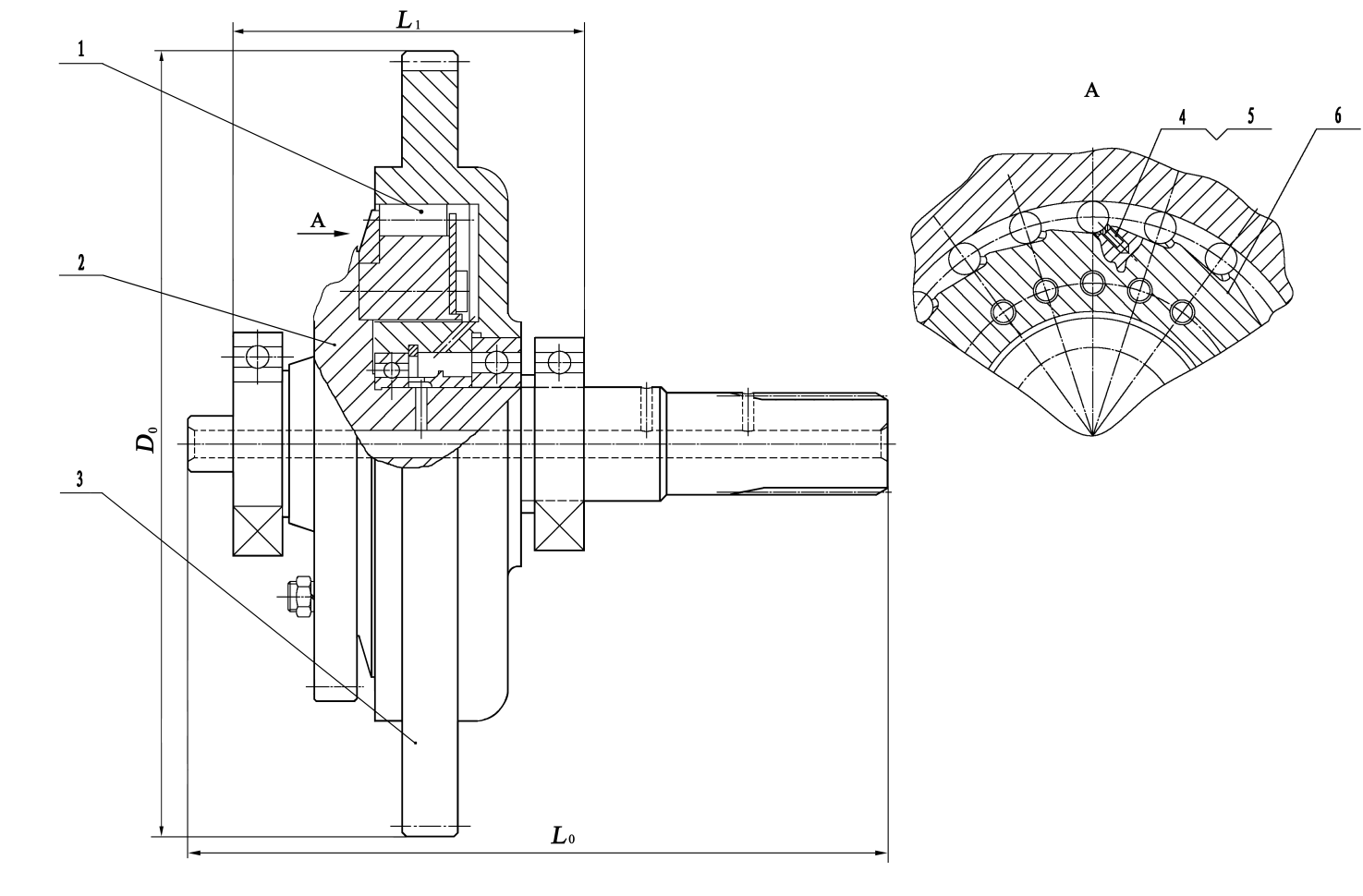 说明：图1  弹簧复位式超越离合器示意图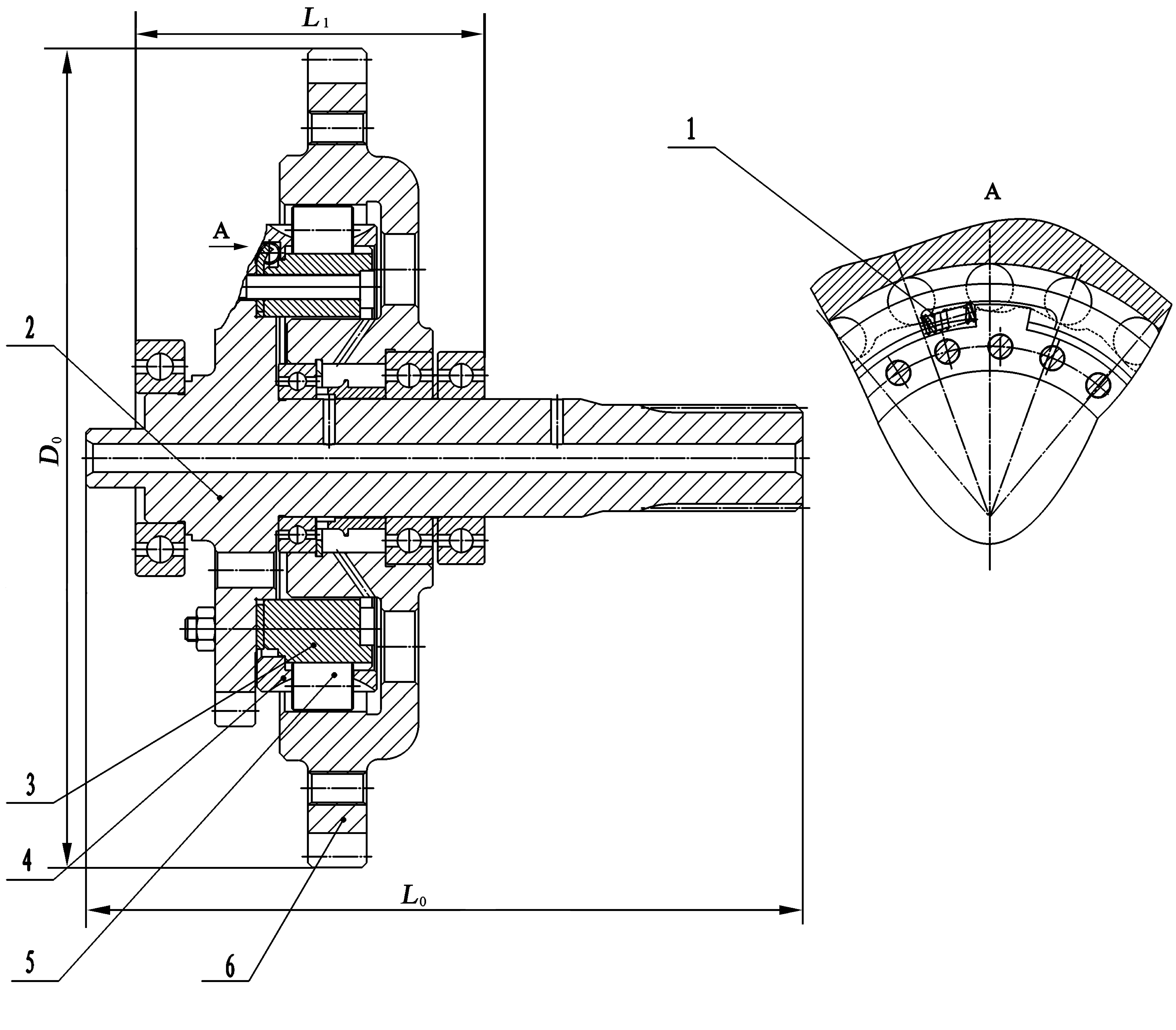 说明：图2  隔离架式超越离合器示意图5 基本要求5.1 零部件5.1.1 离合器的基本参数应符合4.2的要求。5.1.2 离合器的零件应经检验合格后方可进行装配，外购件和外协件应有产品合格证，并经质量检验部门按规定抽查合格后方可装配。5.1.3 锻件应符合JB/T 5942和JB/T 6031的规定。5.2 硬度及有效硬化层要求5.2.1 离合器主要零件的硬度及有效硬化层按表2的规定。表2  离合器主要零件硬度及有效硬化层要求续15.3  装配及平顺性要求5.3.1  需装配的所有零件在装配前应清洗干净，油孔应畅通并无污物，且零件表面不得有毛刺、磕碰伤、锈蚀等缺陷。5.3.2  离合器装配时螺母拧紧力矩应符合表1的规定。5.3.3  离合器在中间输入轴花键侧相对于外环齿轮方向上，顺时针转动中间输入轴应运转灵活，无卡滞现象，不得有异常响声，逆时针转动应自锁。5.3.4  离合器的螺栓的性能等级符合GB/T3098.13-1996规定的8.8级，螺母的性能等级符合GB/T3098.4-2000规定的8级。5.4  设计要求5.4.1  采用CAD、gears等齿轮软件系统，三维仿真模拟技术等辅助设计优化，采用高效数控磨齿程控技术，提升齿轮精度。5.5  检测能力5.5.1 采用齿轮检测中心精准检测齿轮精度。5.5.2 应配置必要检测设备，具备如齿轮件金相组织、硬化层深度、硬度及几何尺寸等方面的检验检测能力。5.6 生产制造5.6.1 应具备过程自动控制热处理设备来保证离合器热处理工艺的稳定性。6 技术要求6.1 外观    6.1.1  离合器内腔和外表面应清洁无污物。6.1.2  离合器外露零件应无裂纹、毛刺、锈蚀、凹坑和碰伤等缺陷。6.2  离合器齿轮要求6.2.1  齿轮精度等级不应低于GB/T 10095规定的7-7-7级，花键精度应符合GB/T 3478规定的6h。6.2.2  齿轮热处理要求按JB/T 5944的规定，并在热处理后进行抛丸处理,其中常啮合齿轮齿顶角碳化物（外环齿轮和中间输入轴）1-4级为合格，芯部铁素体（外环齿轮和中间输入轴）模数＞5时，1-4级为合格；模数≤5时，1-3级为合格。马氏体和残余奥氏体（外环齿轮和中间输入轴），1-5级为合格。6.2.3  齿轮不得有裂纹及夹杂缺陷。6.3 离合器要求6.3.1  离合器的承载能力≥10000N.m。6.3.2  正常使用条件下，离合器的首次失效时间不应小于2200h。 7 试验方法7.1 试验用设备的测量准确度按GB/T 21153的规定。7.2 齿轮精度按GB/T 13924的规定7.3 花键精度按GB/T 3478的规定7.4 硬度按GB/T 230.1的规定进行，齿轮心部硬度测试位置在齿中心线与齿根圆相交处。7.5 离合器与相关件配合高度高度尺检查7.6 无损探伤齿轮及内环凸轮按GB/T 15822.1进行无损探伤检查，检查后应进行退磁处理。7.7 转动在装配台架上，固定外环齿轮，中间输入轴花键侧相对于外环齿轮方向，用手顺时针转动中间输入轴时，检查是否转动灵活，逆时针转动时外环齿轮是否瞬间锁紧不打滑。耳听是否有异常响声。7.8 螺母拧紧力矩用力矩扳手检查7.9 外观手感、目测的方法检查。7.10 可靠性试验离合器可靠性试验应在专用台架上进行，当条件不具备时，也可随整机进行不小于2000 h的可靠性试验考核，整机可靠性试验方法按JB/T 51148的规定。7.11 硬化层深度按GB/T 9450的规定。7.12 齿轮金相组织检验    按QC/T 262的规定。8 检验规则8.1 检验分类产品检验分出厂检验和型式检验。8.2 出厂检验8.2.1 离合器应经制造商质检部门检验合格后方准出厂。出厂的离合器应带有检验合格证。8.2.2 出厂检验项目为外观、装配高度和装配灵活性。8.2.3 离合器应进行全数检验，所有检验项目均应合格。8.3 型式检验8.3.1 检验项目包括本标准要求中的全部项目。8.3.2 当有下列情形之一时应进行型式的检验：    a)新产品试制或产品转厂生产时；；    b)产品结构、材料、工艺有较大改变，影响产品性能时；    c)批量生产的产品需定期（一般为两年）检验时；d)产品停产半年以上，恢复生产时。8.3.3 型式检验项目为第4章规定的项目。8.3.4  型式检验抽样方案按GB/T 2829的规定，具体抽样方案由制造商自行确定，或由供需双方协商确定。9 标示、包装、运输和贮存9.1  离合器应标识出厂编号及制造商商标，标识应完整且清晰可辨。9.2  离合器的包装应符合JB/T 5947的规定，包装箱内至少应附有产品合格证和保修卡。9.3  离合器产品运输过程中应防日晒雨淋，表面不得有碰伤。9.4  离合器产品应放于干燥、通风、清洁的仓库内，存放期限超过六个月时应重新进行防锈处理。10 质量承诺10.1 自购买日起1年范围内，若在产品使用过程中，因制造原因而导致的外观缺陷或不能正常使用时，制造商应负责保修或免费更换。10.2 客户在产品使用过程中如有技术服务需求，可通过各种通讯方式通知工厂，宗兴24小时全天侯接受咨询，根据客户的需求及时派遣技术人员至客户公司进行现场技术支持。离合器形式公称扭矩TnNm液力变速箱输入端超越时的极限转速nr/min质量Mkg总长度L0mm最大外径D0mm装配高度L1mmM10×1螺母拧紧力矩Nm弹簧复位式2200～2400220035.5±0.5305±0.5Φ347148.750～59隔离架式2200～2400220036±0.5305±0.5Φ347148.750～591——滚柱；3——外环齿轮；5——弹簧座；2——中间输入轴；4——弹簧；6——内环凸轮1——弹簧；3——内环凸轮；5——滚柱；2——中间输入轴；4——滚柱隔离架；6——外环齿轮；零件名称硬度及有效硬化层推荐材料外环齿轮、中间输入轴表面硬度58 HRC～64 HRC心部硬度30 HRC～45 HRC有效硬化层0.8 mm～1.2 mm20CrMnTiH或20NiCrMoH内环凸轮表面硬度60 HRC～65 HRCGCr15弹簧座表面硬度40 HRC～50 HRC40Cr表面硬度65 HBW～68 HBW锡青铜滚柱表面硬度60 HRC～65 HRCGCr15滚柱隔离架表面硬度25 HRC～28 HRC40Cr